 О внесении изменений в постановление администрации Ковалевского сельского поселения Новокубанского района от 24 мая 2018 года №28 «Об утверждении перечня видов муниципального контроля и должностных лиц, уполномоченных на их осуществление в  Ковалевском сельском поселении Новокубанского района»В соответствии с частью 2 статьи 6 Федерального закона от 26 декабря 2008 года № 294-ФЗ «О защите прав юридических лиц и индивидуальных предпринимателей при осуществлении государственного контроля (надзора) и муниципального контроля», решением Совета Ковалевского сельского поселения Новокубанского района от 24 мая 2018 года № 212 «Об утверждении порядка ведения перечня видов муниципального контроля и должностных лиц, уполномоченных на их осуществление, на территории Ковалевского сельского поселения Новокубанского района» п о с т а н о в л я ю:1. Внести изменения в постановление администрации Ковалевского сельского поселения Новокубанского района от 24 мая 2018 года №28 «Об утверждении перечня видов муниципального контроля и должностных лиц, уполномоченных на их осуществление в  Ковалевском сельском поселении Новокубанского района»  изложив приложение к нему в новой редакции согласно приложению к настоящему постановлению.2. Контроль за  выполнением  настоящего  постановления  возложить  на ведущего специалиста отдела организационно-правовой работы  администрации Ковалевского сельского поселения Новокубанского района Бурмистрову А.В.3. Ведущему специалисту отдела организационно-правовой работы  администрации Ковалевского сельского поселения Новокубанского района Бурмистровой А.В. разместить настоящее постановление в информационно-телекоммуникационной сети «Интернет» на официальном сайте администрации Ковалевского сельского поселения Новокубанского района.4. Настоящее постановление  вступает  в  силу со  дня его подписания.Глава Ковалевского сельского поселенияНовокубанского района                                                                В.Н. СиньковскийПриложение к постановлению администрации Ковалевскогосельского поселения Новокубанского района                                                              от  25.12.2018 №102                Перечень видов муниципального контроля и органов местного самоуправления, уполномоченных на их осуществление,  на территории Ковалевского сельского поселения Новокубанского районаГлава Ковалевского сельского поселенияНовокубанского района                                                                В.Н. Синьковский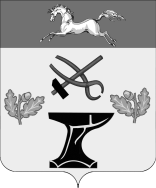 ПОСТАНОВЛЕНИЕПОСТАНОВЛЕНИЕАДМИНИСТРАЦИИ КОВАЛЕВСКОГО СЕЛЬСКОГО ПОСЕЛЕНИЯ   АДМИНИСТРАЦИИ КОВАЛЕВСКОГО СЕЛЬСКОГО ПОСЕЛЕНИЯ   НОВОКУБАНСКОГО РАЙОНА НОВОКУБАНСКОГО РАЙОНА от 25.12.2018г.               № 102с. Ковалевскоес. Ковалевское№п/пНаименование видов муниципального контроляУстановленные законодательством основания осуществления муниципального контроляОрганы местного самоуправления Ковалевского  сельского поселения Новокубанского района, специалисты, уполномоченные на осуществление соответствующих видов муниципального контроля1.Муниципальный контроль в области торговой деятельностиСт.16 Федерального закона от 28 декабря 2009 года № 381-ФЗ «Об основах регулирования торговой деятельности в Российской Федерации»Администрация Ковалевского сельского поселения Новокубанского района. Уполномоченный специалист – ведущий специалист администрации Ковалевского сельского поселения Новокубанского района Н.В. Дорошенко2Муниципальный контроль за обеспечением  сохранности автомобильных дорог местного значенияп.1 ч.1 ст.13 Федерального закона от 08 ноября 2007 года № 257-ФЗ «Об автомобильных дорогах и о дорожной деятельности в Российской Федерации и о внесении изменений в отдельные законодательный акты Российской Федерации»;п.5 ч.1 ст.14 Федерального закона от 06 октября 2003 года № 131-ФЗ «Об общих принципах организации местного самоуправления в Российской Федерации»Администрация Ковалевского сельского поселения Новокубанского района. Уполномоченный специалист – ведущий  специалист администрации Ковалевского сельского поселения Новокубанского района С.В. Янченко3Муниципальный контроль за соблюдением законодательства в области розничной продажи алкогольной продукцииПриказ департамента информатизации и связи Краснодарского края
от 19 апреля 2018 г. N 53
"О внесении изменения в приказ департамента информатизации и связи Краснодарского края от 28 августа 2017 года N 144 "Об утверждении типового (рекомендуемого) перечня муниципальных услуг и функций в сфере контрольно-надзорной деятельности"Письмо Министерства экономического развития РФ от 6 июля 2012 г. N 13632-ОФ/Д09и
"О направлении доклада "Об осуществлении государственного контроля (надзора), муниципального контроля в соответствующих сферах деятельности и об эффективности такого контроля (надзора)" и предложений по вопросам организации регионального и муниципального контроля"Администрация Ковалевского сельского поселения Новокубанского района. Уполномоченный специалист – ведущий специалист администрации Ковалевского сельского поселения Новокубанского района Н.В. Дорошенко4Муниципальный контроль за соблюдением правил благоустройства территории Ковалевского сельского поселения Новокубанского районап.19 ч.1 ст.14 Федерального закона от 06 октября 2003 года № 131-ФЗ «Об общих принципах организации местного самоуправления в Российской Федерации»Администрация Ковалевского сельского поселения Новокубанского района.  Ведущий специалист отдела земельных, имущественных отношений, ЖКХ администрации Ковалевского сельского поселения Новокубанского района Котова О.В.5.Осуществление муниципального контроля за организацией и осуществлением деятельности по продаже товаров (выполнению работ, оказанию услуг) на розничных рынкахФедеральный закон от 28 декабря 2009 года №381-ФЗ «об основах государственного регулирования торговой деятельности в Российской Федерации», ч.2 ст.23 Федерального закона от 30 декабря 2006 года №271-ФЗ «О розничных рынках»Администрация Ковалевского сельского поселения Новокубанского района. Уполномоченный специалист – ведущий специалист администрации Ковалевского сельского поселения Новокубанского района Н.В. Дорошенко